                                                                                                                      Утверждено                                                                       Директор МБОУ СОШ с. Панино                            Крючкова Е.В.Меню-раскладка                       для питания обучающихся на  1 полугодиe 2020-2021 учебного  годас 7 до 11 летс 7 до 11 летс 7 до 11 летс 7 до 11 летс 7 до 11 летс 7 до 11 летс 7 до 11 летс 7 до 11 летс 7 до 11 летс 7 до 11 летс 7 до 11 летС 11 лет и старшеС 11 лет и старшеС 11 лет и старшеС 11 лет и старшеС 11 лет и старшеС 11 лет и старшеС 11 лет и старшеС 11 лет и старшеС 11 лет и старшеС 11 лет и старшеС 11 лет и старшеС 11 лет и старшеС 11 лет и старшеС 11 лет и старшеС 11 лет и старшеС 11 лет и старшеС 11 лет и старшеС 11 лет и старшеС 11 лет и старшеС 11 лет и старшеС 11 лет и старшеС 11 лет и старшеС 11 лет и старшеС 11 лет и старшеС 11 лет и старшеС 11 лет и старшеС 11 лет и старше№рецеп.Наименование  блюд    №рецеп.Наименование  блюд    бруттобруттонеттонеттонеттовыходвыходценаСтоимостьСтоимостьСтоимостьбруттобруттобруттобруттобруттонеттонеттонеттонеттонеттовыходвыходвыходвыходвыходценаценаценаСтоимостьСтоимостьСтоимостьСтоимостьСтоимостьСтоимостьСтоимостьСтоимостьСтоимость                                                                                1-я НЕДЕЛЯ                                                                                1-я НЕДЕЛЯ                                                                                1-я НЕДЕЛЯ                                                                                1-я НЕДЕЛЯ                                                                                1-я НЕДЕЛЯ                                                                                1-я НЕДЕЛЯ                                                                                1-я НЕДЕЛЯ                                                                                1-я НЕДЕЛЯ                                                                                1-я НЕДЕЛЯ                                                                                1-я НЕДЕЛЯ                                                                                1-я НЕДЕЛЯ                                                                                1-я НЕДЕЛЯ                                                                                1-я НЕДЕЛЯ                                                                                1-я НЕДЕЛЯ                                                                                1-я НЕДЕЛЯ                                                                                1-я НЕДЕЛЯ                                                                                1-я НЕДЕЛЯ                                                                                1-я НЕДЕЛЯ                                                                                1-я НЕДЕЛЯ                                                                                1-я НЕДЕЛЯ                                                                                1-я НЕДЕЛЯ                                                                                1-я НЕДЕЛЯ                                                                                1-я НЕДЕЛЯ                                                                                1-я НЕДЕЛЯ                                                                                1-я НЕДЕЛЯ                                                                                1-я НЕДЕЛЯ                                                                                1-я НЕДЕЛЯ                                                                                1-я НЕДЕЛЯ                                                                                1-я НЕДЕЛЯ                                                                                1-я НЕДЕЛЯ                                                                                1-я НЕДЕЛЯ                                                                                1-я НЕДЕЛЯ                                                                                1-я НЕДЕЛЯ                                                                                1-я НЕДЕЛЯ                                                                                1-я НЕДЕЛЯ                                                                                1-я НЕДЕЛЯ                                                                                1-я НЕДЕЛЯ                                                                                1-я НЕДЕЛЯ                                                                                1-я НЕДЕЛЯ                                                                              ПОНЕДЕЛЬНИК                                                                              ПОНЕДЕЛЬНИК                                                                              ПОНЕДЕЛЬНИК                                                                              ПОНЕДЕЛЬНИК                                                                              ПОНЕДЕЛЬНИК                                                                              ПОНЕДЕЛЬНИК                                                                              ПОНЕДЕЛЬНИК                                                                              ПОНЕДЕЛЬНИК                                                                              ПОНЕДЕЛЬНИК                                                                              ПОНЕДЕЛЬНИК                                                                              ПОНЕДЕЛЬНИК                                                                              ПОНЕДЕЛЬНИК                                                                              ПОНЕДЕЛЬНИК                                                                              ПОНЕДЕЛЬНИК                                                                              ПОНЕДЕЛЬНИК                                                                              ПОНЕДЕЛЬНИК                                                                              ПОНЕДЕЛЬНИК                                                                              ПОНЕДЕЛЬНИК                                                                              ПОНЕДЕЛЬНИК                                                                              ПОНЕДЕЛЬНИК                                                                              ПОНЕДЕЛЬНИК                                                                              ПОНЕДЕЛЬНИК                                                                              ПОНЕДЕЛЬНИК                                                                              ПОНЕДЕЛЬНИК                                                                              ПОНЕДЕЛЬНИК                                                                              ПОНЕДЕЛЬНИК                                                                              ПОНЕДЕЛЬНИК                                                                              ПОНЕДЕЛЬНИК                                                                              ПОНЕДЕЛЬНИК                                                                              ПОНЕДЕЛЬНИК                                                                              ПОНЕДЕЛЬНИК                                                                              ПОНЕДЕЛЬНИК                                                                              ПОНЕДЕЛЬНИК                                                                              ПОНЕДЕЛЬНИК                                                                              ПОНЕДЕЛЬНИК                                                                              ПОНЕДЕЛЬНИК                                                                              ПОНЕДЕЛЬНИК                                                                              ПОНЕДЕЛЬНИК                                                                              ПОНЕДЕЛЬНИК           Обед13/17Огурец свежий (соленый) порционный50505050505050огурец110/41,35,5/2,075,5/2,075,5/2,07206Суп гороховый с гренками2002005,025,025,022502502502502506,236,236,236,236,236,236,236,236,23Горох 161616161620202020202020202020Масло сливочное444445555555555Картофель292920202036363636362525252525Морковь131310101016161616161313131313Лук репчатый1212101010151515151512,512,512,512,512,5соль0,50,50,50,50,50,60,60,60,60,60,60,60,60,60,6646Плов из мяса птицы60/13060/13018,9318,9318,9380/16080/16080/16080/16080/16022,7422,7422,7422,7422,7422,7422,7422,7422,74Рис46464646465757575757575757575757Морковь17,317,31313131821,721,721,721,721,716,316,316,316,316,3Лук11119991813,513,513,513,513,51111111111Масло сливочное888884659,89,89,89,89,89,89,89,89,89,8грудки

цыпленок -бройлер6612866128639363936393174,4166139,866139,866139,866139,866139,863100,263100,263100,263100,263100,2Томатная паста77777838,68,68,68,68,68,68,68,68,68,6соль0,50,50,50,50,59,21111111111868Компот из свежих яблок2002002,382,382,38200г200г200г200г200гсвежие яблоки20201818189220202020201818181818сахар17171717173417171717171717171717хлеб505049,37575757575Фрукты (яблоки)1001009,2         Полдник883Кисель200г200г2,842,842,84концентрат2424242424сахар1010101010булочка сдобная60 г60 г3,983,983,98Итого:Всего за день:                                                                                       ВТОРНИК                                                                                       ВТОРНИК                                                                                       ВТОРНИК                                                                                       ВТОРНИК                                                                                       ВТОРНИК                                                                                       ВТОРНИК                                                                                       ВТОРНИК                                                                                       ВТОРНИК                                                                                       ВТОРНИК                                                                                       ВТОРНИК                                                                                       ВТОРНИК                                                                                       ВТОРНИК                                                                                       ВТОРНИК                                                                                       ВТОРНИК                                                                                       ВТОРНИК                                                                                       ВТОРНИК                                                                                       ВТОРНИК                                                                                       ВТОРНИК                                                                                       ВТОРНИК                                                                                       ВТОРНИК                                                                                       ВТОРНИК                                                                                       ВТОРНИК                                                                                       ВТОРНИК                                                                                       ВТОРНИК                                                                                       ВТОРНИК                                                                                       ВТОРНИК                                                                                       ВТОРНИК                                                                                       ВТОРНИК                                                                                       ВТОРНИК                                                                                       ВТОРНИК           Обед45Винегрет606060606060Картофель20,620,620,620,6161620,620,620,620,61616161616161616Свекла15,315,315,315,3121215,315,315,315,31212121212121212Морковь11,311,311,311,3181811,311,311,311,31818181818181818Огурцы соленые1515151541,341,31515151541,341,341,341,341,341,341,341,3Лук репка10,710,710,710,7181810,710,710,710,71818181818181818Масло растительное3,63,63,63,673733,63,63,63,67373737373737373216Суп картофельный с макаронными изделиями200г200г250г250г250г250гМакаронные изделия888888101010101010101010101010Картофель585858584040727272725050505050505050Лук репчатый88886,46,41010101088888888Морковь 9,69,69,69,688121212121010101010101010Соль йодированная0,60,60,60,60,60,60,60,60,60,60,60,60,60,60,60,60,60,6масло сливочное444444555555555555321 мПюре картофельное150/4г150/4г180/7г180/7г180/7г180/7гкартофель160,4160,4160,4160,4128,3128,3192,5192,5192,5192,5154154154154154154154154Масло сливочное555555777777777777молоко2,372,372,372,372,372,372,842,842,842,842,842,842,842,842,842,842,842,84Соль йодированная0,60,60,60,60,60,60,60,60,60,60,60,60,60,60,60,60,60,6608Котлета из говядины505050505050Мясо говядина40,140,140,140,1373740,140,140,140,13737373737373737Хлеб999999999999999999Лук репчатый7,57,57,57,5667,57,57,57,566666666Мука333333333333333333Масло подсолнечное333333333333333333соль0,50,50,50,50,50,50,50,50,50,50,50,50,50,50,50,50,50,5859Компот из сухофруктов200200200200200200сухофрукты161616162424161616162424242424242424сахар171717171717171717171717171717171717хлеб50г50г75г75г75г75г         Полдник467Пудинг из творога со сгущённым молоком80/1880/1820,1320,13Творог606060606060Сахар666666Яйца1/201/201/201/202 г2 гМасло сливочное1,61,61,61,61,61,6Сметана222222Манка666666молоко сгущённое181818181818944Чай  200г200г200г200г200г200гЧай111111111111111111Сахар151515151515151515151515151515151515Итого:Всего за день:                                                                                    СРЕДА                                                                                    СРЕДА                                                                                    СРЕДА                                                                                    СРЕДА                                                                                    СРЕДА                                                                                    СРЕДА                                                                                    СРЕДА                                                                                    СРЕДА                                                                                    СРЕДА                                                                                    СРЕДА                                                                                    СРЕДА                                                                                    СРЕДА                                                                                    СРЕДА                                                                                    СРЕДА                                                                                    СРЕДА                                                                                    СРЕДА                                                                                    СРЕДА                                                                                    СРЕДА                                                                                    СРЕДА                                                                                    СРЕДА                                                                                    СРЕДА                                                                                    СРЕДА                                                                                    СРЕДА                                                                                    СРЕДА                                                                                    СРЕДА                                                                                    СРЕДА                                                                                    СРЕДА                                                                                    СРЕДА                                                                                    СРЕДА                                                                                    СРЕДА           ОбедПомидор соленый /свежий505050505050505050170Борщ со  сметаной 200/4200/4250/5250/5250/5250/5250/5250/5Свёкла404040323232505050505050504040404040Капуста242424191919303030303030302424242424Лук репчатый8886,46,46,41010101010101088888Морковь161616131313202020202020201616161616Картофель8080805656561001001001001001001007070707070Томатная паста222222333333333333Соль0,50,50,50,50,50,50,60,60,60,60,60,60,60,60,60,60,60,6Масло сливочное222222333333333333Сметана 15%444444555555555555414Макароны отварные с маслом150/3150/3180/3180/3180/3180/3180/3180/3макароны52,552,552,552,552,552,5636363636363636363636363Масло сливочное3333333,63,63,63,63,63,63,63,63,63,63,63,6Соль йодированнная0,50,50,50,50,50,50,50,50,50,50,50,50,50,50,50,50,50,5637Птица отварная8080808080808080бройлер-цыпленок140140140100100100140140140140140140140100100100100100лук репчатый2,82,82,82,82,82,82,82,82,82,82,82,82,82,82,82,82,82,8868Компот из свежих яблок200200200г200г200г200г200г200гсвежие яблоки202020181818202020202020201818181818сахар171717171717171717171717171717171717хлеб5050757575757575Фрукты (банан)1001008,3Стоимость  2-х разового питания:         ПолдникЙогурт1001001026Пирожок с повидлом50г50гмука333333333333Сахар1,81,81,81,81,81,8Масло раст.3,53,53,53,53,53,5Яйцо1/101/101/10444Дрожжи0,350,350,350,350,350,35Повидло212121212121Итого:Всего за день:                                                                               ЧЕТВЕРГ                                                                               ЧЕТВЕРГ                                                                               ЧЕТВЕРГ                                                                               ЧЕТВЕРГ                                                                               ЧЕТВЕРГ                                                                               ЧЕТВЕРГ                                                                               ЧЕТВЕРГ                                                                               ЧЕТВЕРГ                                                                               ЧЕТВЕРГ                                                                               ЧЕТВЕРГ                                                                               ЧЕТВЕРГ                                                                               ЧЕТВЕРГ                                                                               ЧЕТВЕРГ                                                                               ЧЕТВЕРГ                                                                               ЧЕТВЕРГ                                                                               ЧЕТВЕРГ                                                                               ЧЕТВЕРГ                                                                               ЧЕТВЕРГ                                                                               ЧЕТВЕРГ                                                                               ЧЕТВЕРГ                                                                               ЧЕТВЕРГ                                                                               ЧЕТВЕРГ                                                                               ЧЕТВЕРГ                                                                               ЧЕТВЕРГ                                                                               ЧЕТВЕРГ                                                                               ЧЕТВЕРГ                                                                               ЧЕТВЕРГ                                                                               ЧЕТВЕРГ                                                                               ЧЕТВЕРГ                                                                               ЧЕТВЕРГ           Обед126Икра свекольная60608080808080свекла свежая 6060606045458080808080806060606060лук репчатый12,4812,4812,4812,487,487,4816,6416,6416,6416,6416,6416,649,979,979,979,979,97томатное пюре7,87,87,87,87,87,810,410,410,410,410,410,410,410,410,410,410,4масло растительное3,183,183,183,183,183,184,244,244,244,244,244,244,244,244,244,244,24кислота лимонная0,90,90,90,90,90,91,21,21,21,21,21,21,21,21,21,21,2сахар0,360,360,360,360,360,360,480,480,480,480,480,480,480,480,480,480,48195Рассольник со сметаной200/5200/5250/6250/6250/6250/6250/6перловка44444455555555555Морковь13,313,313,313,310,710,716,616,616,616,616,616,613,413,413,413,413,4Лук репчатый12121212101015151515151512,512,512,512,512,5Огурец солёный1818181814,414,422,522,522,522,522,522,51818181818Масло сливочное2,52,52,52,52,52,53,53,53,53,53,53,53,53,53,53,53,5Картофель9292929260601151151151151151157575757575Сметана55555566666666666Соль 0,50,50,50,50,50,50,60,60,60,60,60,60,60,60,60,60,6321 мПюре картофельное150/4г150/4г180/7г180/7г180/7г180/7г180/7гкартофель160,4160,4160,4160,4128,3128,3192,5192,5192,5192,5192,5192,5154154154154154Масло сливочное55555577777777777молоко2,372,372,372,372,372,372,842,842,842,842,842,842,842,842,842,842,84Соль йодированная0,60,60,60,60,60,60,60,60,60,60,60,60,60,60,60,60,6486Рыба тушеная в томатном соусе с овощами75/7575/75минтай1181181181189191вода272727272727морковь363636362727лук репчатый151515151313томатное пюре151515151515масло растительное888888лимонная кислота222222сахар444444859Компот из сухофруктов200200200200200200200сухофрукты1616161624241616161616162424242424сахар1616161616161616161616161616161616хлеб50г50г75г75г75г75г75г         Полдник438Омлет натуральный8080Яйцо1/21/21/21/22727Молоко373737373737Соль0,50,50,50,50,50,5Масло сливочное1,61,61,61,61,61,6Бутерброд с маслом30/1030/10батон303030303030сливочное масло101010101010958Чай с лимоном200г200гЧай111111сахар151515151515лимон888877хлеб5050                                                                    ПЯТНИЦА                                                                    ПЯТНИЦА                                                                    ПЯТНИЦА                                                                    ПЯТНИЦА                                                                    ПЯТНИЦА                                                                    ПЯТНИЦА                                                                    ПЯТНИЦА                                                                    ПЯТНИЦА                                                                    ПЯТНИЦА                                                                    ПЯТНИЦА                                                                    ПЯТНИЦА                                                                    ПЯТНИЦА                                                                    ПЯТНИЦА                                                                    ПЯТНИЦА                                                                    ПЯТНИЦА                                                                    ПЯТНИЦА                                                                    ПЯТНИЦА                                                                    ПЯТНИЦА                                                                    ПЯТНИЦА                                                                    ПЯТНИЦА                                                                    ПЯТНИЦА                                                                    ПЯТНИЦА                                                                    ПЯТНИЦА                                                                    ПЯТНИЦА                                                                    ПЯТНИЦА                                                                    ПЯТНИЦА                                                                    ПЯТНИЦА                                                                    ПЯТНИЦА                                                                    ПЯТНИЦА                                                                    ПЯТНИЦА           Обед           Обед81Салат из квашеной (свежей) капустыСалат из квашеной (свежей) капусты60 г60 г100100100100100капуста квашенаякапуста квашеная69696949491031031031031031031038282828282лук-репкалук-репка77766121212121212121111111111сахарсахар33333555555555555масло растительноемасло растительное33333555555555555202Свекольник со сметанойСвекольник со сметаной200/4200/4250/5250/5250/5250/5250/5свёкласвёкла252525202031,531,531,531,531,531,531,52525252525картофелькартофель2323231717292929292929292222222222морковьморковь131313111116,616,616,616,616,616,616,613,413,413,413,413,4луклук1010108812,512,512,512,512,512,512,511,511,511,511,511,5масломасло44444555555555555Томатная пастаТоматная паста33333444444444444сметанасметана44444555555555555сольсоль0,50,50,50,50,50,60,60,60,60,60,60,60,60,60,60,60,6378ГречкаГречка150 г150 г180 180 180 180 180 гречкагречка52,552,552,552,552,5636363636363636363636363сольсоль0,50,50,50,50,50,50,50,50,50,50,50,50,50,50,50,50,5масло сливочноемасло сливочное44444555555555555286мТефтели мясныеТефтели мясные60/6060/6060/60говядинаговядина4242423838хлеб пшеничныйхлеб пшеничный88888молоко или водамолоко или вода1212121212лук репчатыйлук репчатый1414141212масло сливочноемасло сливочное22222мука пшеничнаямука пшеничная44444масса полуфабрикатамасса полуфабриката7171масло сливочноемасло сливочное22222водавода1212121212масса готовых тефтелеймасса готовых тефтелей6060хлебхлеб50507575757575868Компот из свежих яблокКомпот из свежих яблок200200200г200г200г200г200гсвежие яблокисвежие яблоки2020201818202020202020201818181818сахарсахар1717171717171717171717171717171717Итого:Итого:ПОЛДНИК:ПОЛДНИК:РяженкаРяженка1001001026Булочка сдобнаяБулочка сдобная5050Мука в/сМука в/с3232323232МолокоМолоко1616161616Масло раст.Масло раст.22222Масло животн.Масло животн.1,51,51,51,51,5СахарСахар4,24,24,24,24,2ЯйцоЯйцо1/101/101/1011Дрожжи сухиеДрожжи сухие0,350,350,350,350,352-я НЕДЕЛЯ
ПОНЕДЕЛЬНИК2-я НЕДЕЛЯ
ПОНЕДЕЛЬНИК2-я НЕДЕЛЯ
ПОНЕДЕЛЬНИК2-я НЕДЕЛЯ
ПОНЕДЕЛЬНИК2-я НЕДЕЛЯ
ПОНЕДЕЛЬНИК2-я НЕДЕЛЯ
ПОНЕДЕЛЬНИК2-я НЕДЕЛЯ
ПОНЕДЕЛЬНИК2-я НЕДЕЛЯ
ПОНЕДЕЛЬНИК2-я НЕДЕЛЯ
ПОНЕДЕЛЬНИК2-я НЕДЕЛЯ
ПОНЕДЕЛЬНИК2-я НЕДЕЛЯ
ПОНЕДЕЛЬНИК2-я НЕДЕЛЯ
ПОНЕДЕЛЬНИК2-я НЕДЕЛЯ
ПОНЕДЕЛЬНИК2-я НЕДЕЛЯ
ПОНЕДЕЛЬНИК2-я НЕДЕЛЯ
ПОНЕДЕЛЬНИК2-я НЕДЕЛЯ
ПОНЕДЕЛЬНИК2-я НЕДЕЛЯ
ПОНЕДЕЛЬНИК2-я НЕДЕЛЯ
ПОНЕДЕЛЬНИК2-я НЕДЕЛЯ
ПОНЕДЕЛЬНИК2-я НЕДЕЛЯ
ПОНЕДЕЛЬНИК2-я НЕДЕЛЯ
ПОНЕДЕЛЬНИК2-я НЕДЕЛЯ
ПОНЕДЕЛЬНИК2-я НЕДЕЛЯ
ПОНЕДЕЛЬНИК2-я НЕДЕЛЯ
ПОНЕДЕЛЬНИК2-я НЕДЕЛЯ
ПОНЕДЕЛЬНИК2-я НЕДЕЛЯ
ПОНЕДЕЛЬНИК2-я НЕДЕЛЯ
ПОНЕДЕЛЬНИК2-я НЕДЕЛЯ
ПОНЕДЕЛЬНИК2-я НЕДЕЛЯ
ПОНЕДЕЛЬНИК2-я НЕДЕЛЯ
ПОНЕДЕЛЬНИК          ОбедКабачковая икра60606060808080808080187Щи из свежей капусты200г200г250г250г250г250г250г250гКапуста4444444434345555555555554040404040Картофель2626262620203232323232322424242424Морковь 88886,46,410101010101088888Лук88886,46,410101010101088888Масло сливочное33333344444444444соль0,50,50,50,50,50,50,60,60,60,60,60,60,60,60,60,60,6сметана44444455555555555378Рис150150180180180180180180рис52,552,552,552,552,552,56363636363636363636363Масло сливочное 55555566666666666соль0,50,50,50,50,50,50,60,60,60,60,60,60,60,60,60,60,6798соус сметанный3030сметана7,57,57,57,57,57,5масло сливочное3,753,753,753,753,753,75мука пшеничная2,252,252,252,252,252,25соль0,20,20,20,20,20,2608Биточки (говядина)5050Мясо говядина40,740,740,740,73737Хлеб999999Лук репчатый7,57,57,57,566Мука333333Масло333333соль0,50,50,50,50,50,5859Компот из сухофруктов200200200200200200200200сухофрукты1616161624241616161616162424242424сахар1616161616161616161616161616161616хлеб50г50г75г75г75г75г75г75гИтого:         Полдник960Какао с молоком200200458 мВатрушка с повидлом50г50гмука272727272727Сахар1,71,71,71,71,71,7Вода11,511,511,511,511,511,5Масло слив.1,31,31,31,31,31,3Масло раст.1,51,51,51,51,51,5Яйцо1,321,321,321,321,321,32Дрожжи0,80,80,80,80,80,8соль0,250,250,250,250,250,25Повидло202020202020Итого:Всего за день:                                                                                        ВТОРНИК                                                                                        ВТОРНИК                                                                                        ВТОРНИК                                                                                        ВТОРНИК                                                                                        ВТОРНИК                                                                                        ВТОРНИК                                                                                        ВТОРНИК                                                                                        ВТОРНИК                                                                                        ВТОРНИК                                                                                        ВТОРНИК                                                                                        ВТОРНИК                                                                                        ВТОРНИК                                                                                        ВТОРНИК                                                                                        ВТОРНИК                                                                                        ВТОРНИК                                                                                        ВТОРНИК                                                                                        ВТОРНИК                                                                                        ВТОРНИК                                                                                        ВТОРНИК                                                                                        ВТОРНИК                                                                                        ВТОРНИК                                                                                        ВТОРНИК                                                                                        ВТОРНИК                                                                                        ВТОРНИК                                                                                        ВТОРНИК                                                                                        ВТОРНИК                                                                                        ВТОРНИК                                                                                        ВТОРНИК                                                                                        ВТОРНИК                                                                                        ВТОРНИК                                                                                        ВТОРНИК                                                                                        ВТОРНИК                                                                                        ВТОРНИК                                                                                        ВТОРНИК                                                                                        ВТОРНИК                                                                                        ВТОРНИК                                                                                        ВТОРНИК                                                                                        ВТОРНИК                                                                                        ВТОРНИК            Обед81Салат из квашеной (свежей) капусты60 г60 г100100100100100капуста квашеная6969696949491031031031031031038282828282лук-репка7777661212121212121111111111сахар33333355555555555масло растительное33333355555555555208Суп картофельный с рисом200г200г250г250г250г250г250гРис44444455555555555Картофель5858585840407272727272725050505050Лук репчатый88886,46,410101010101088888Морковь 9,69,69,69,6881212121212121010101010Соль йодированная0,60,60,60,60,60,60,60,60,60,60,60,60,60,60,60,60,6масло сливочное44444455555555555414Макароны отварные с маслом150/3 г150/3 г180/3 180/3 180/3 180/3 180/3 макароны52,552,552,552,552,552,56363636363636363636363соль0,50,50,50,50,50,50,50,50,50,50,50,50,50,50,50,50,5масло сливочное3333333,63,63,63,63,63,63,63,63,63,63,6591Гуляш из говядины60/5060/50Мясо говядины80,480,480,480,480,480,4Масло растительное4,954,954,954,954,954,95Лук репчатый14,414,414,414,488Томатная паста121212121212Мука пшеничная444444соль0,50,50,50,50,50,5хлеб50г50г75г75г75г75г75г958Чай 200г200г200г200г200г200г200гЧай11111111111111111сахар1515151515151515151515151515151515         Полдниккефир1001001026Булочка сдобная5050Мука в/с323232323232Молоко161616161616Масло раст.222222Масло животн.1,51,51,51,51,51,5Сахар4,24,24,24,24,24,2Яйцо1/101/101/101/1011Дрожжи сухие0,350,350,350,350,350,35СРЕДАСРЕДАСРЕДАСРЕДАСРЕДАСРЕДАСРЕДАСРЕДАСРЕДАСРЕДАСРЕДАСРЕДАСРЕДАСРЕДАСРЕДАСРЕДАСРЕДАСРЕДАСРЕДАСРЕДАСРЕДАСРЕДАСРЕДАСРЕДАСРЕДАСРЕДАСРЕДАСРЕДАСРЕДАСРЕДА           Обед13/17Огурец свежий (соленый) порционный50505050206Суп гороховый200200250250250250250Горох 1616161616162020202020202020202020Масло сливочное44444455555555555Картофель2929292920203636363636362525252525Морковь1313131310101616161616161313131313Лук репчатый12121212101015151515151512,512,512,512,512,5соль0,50,50,50,50,50,50,60,60,60,60,60,60,60,60,60,60,6301Птица тушеная60/3060/30Цыпленок –бройлер
(окорочек)104,78104,78104,78104,7875,2375,23соус  сметанный с томатом3030Вода18,7518,7518,7518,7518,7518,75сметана7,57,57,57,57,57,5мука пшеничная2,222,222,222,222,222,22томатное пюре333333378Гречка150 г150 г180 180 180 180 180 гречка52,552,552,552,552,552,56363636363636363636363соль0,50,50,50,50,50,50,50,50,50,50,50,50,50,50,50,50,5масло сливочное44444455555555555859Компот из сухофруктов 200200200г200г200г200г200гсухофрукты1616161615151616161616162424242424сахар1616161616161616161616161616161616хлеб50г50г7575757575         ПолдникСок плодово-ягодный180180Печенье, пряник3030Итого:Всего за день:                                                                                         ЧЕТВЕРГ                                                                                         ЧЕТВЕРГ                                                                                         ЧЕТВЕРГ                                                                                         ЧЕТВЕРГ                                                                                         ЧЕТВЕРГ                                                                                         ЧЕТВЕРГ                                                                                         ЧЕТВЕРГ                                                                                         ЧЕТВЕРГ                                                                                         ЧЕТВЕРГ                                                                                         ЧЕТВЕРГ                                                                                         ЧЕТВЕРГ                                                                                         ЧЕТВЕРГ                                                                                         ЧЕТВЕРГ                                                                                         ЧЕТВЕРГ                                                                                         ЧЕТВЕРГ                                                                                         ЧЕТВЕРГ                                                                                         ЧЕТВЕРГ                                                                                         ЧЕТВЕРГ                                                                                         ЧЕТВЕРГ                                                                                         ЧЕТВЕРГ                                                                                         ЧЕТВЕРГ                                                                                         ЧЕТВЕРГ                                                                                         ЧЕТВЕРГ                                                                                         ЧЕТВЕРГ                                                                                         ЧЕТВЕРГ                                                                                         ЧЕТВЕРГ                                                                                         ЧЕТВЕРГ                                                                                         ЧЕТВЕРГ                                                                                         ЧЕТВЕРГ                                                                                         ЧЕТВЕРГ                                                                                         ЧЕТВЕРГ                                                                                         ЧЕТВЕРГ                                                                                         ЧЕТВЕРГ                                                                                         ЧЕТВЕРГ                                                                                         ЧЕТВЕРГ                                                                                         ЧЕТВЕРГ                                                                                         ЧЕТВЕРГ                                                                                         ЧЕТВЕРГ                                                                                         ЧЕТВЕРГ         Завтрак           Обед33Салат из свеклы 60608080808080Свекла свежая до 1                  января7373737357579797979797977676767676                          с 1 января78,178,178,178,157571041041041041041047676767676масло растительное3,63,63,63,63,63,64,84,84,84,84,84,84,84,84,84,84,8соль0,50,50,50,50,50,50,50,50,50,50,50,50,50,50,50,50,5195Рассольник со сметаной200200250250250250250перловка44444455555555555Морковь13,313,313,313,310,710,716,616,616,616,616,616,613,413,413,413,413,4Лук репчатый12121212101015151515151512,512,512,512,512,5Огурец солёный1818181814,414,422,522,522,522,522,522,51818181818Масло сливочное2,52,52,52,52,52,53,53,53,53,53,53,53,53,53,53,53,5Картофель9292929260601151151151151151157575757575Сметана55555566666666666Соль 0,50,50,50,50,50,50,60,60,60,60,60,60,60,60,60,60,6321 мПюре картофельное150/4г150/4г180/7г180/7г180/7г180/7г180/7гкартофель160,4160,4160,4160,4128,3128,3192,5192,5192,5192,5192,5192,5154154154154154Масло сливочное55555577777777777молоко2,372,372,372,372,372,372,842,842,842,842,842,842,842,842,842,842,84Соль йодированная0,60,60,60,60,60,60,60,60,60,60,60,60,60,60,60,60,6511Шницель рыбный натуральный6060минтай1391391391396464лук репчатый151515151313молоко или вода666666яйцо1/13 шт1/13 шт1/13 шт1/13 шт3г3гсухари999999масса полуфабриката9494масло растительное888888хлеб50г50г75г75г75г75г75г859Компот из св. яблок200г200г200г200г200г200г200гЯблоки2020202018182020202020201717171717сахар1717171717171717171717171717171717Итого:Стоимость  2-х разового питания:         Полдник467Пудинг из творога со сгущённым молоком80/1880/1820,1320,13Творог606060606060Сахар666666Яйца1/201/201/201/202 г2 гМасло сливочное1,61,61,61,61,61,6Сметана222222Манка666666молоко сгущённое181818181818944Чай  200г200г200г200г200г200г200гЧай11111111111111111Сахар1515151515151515151515151515151515                                                                               ПЯТНИЦА                                                                               ПЯТНИЦА                                                                               ПЯТНИЦА                                                                               ПЯТНИЦА                                                                               ПЯТНИЦА                                                                               ПЯТНИЦА                                                                               ПЯТНИЦА                                                                               ПЯТНИЦА                                                                               ПЯТНИЦА                                                                               ПЯТНИЦА                                                                               ПЯТНИЦА                                                                               ПЯТНИЦА                                                                               ПЯТНИЦА                                                                               ПЯТНИЦА                                                                               ПЯТНИЦА                                                                               ПЯТНИЦА                                                                               ПЯТНИЦА                                                                               ПЯТНИЦА                                                                               ПЯТНИЦА                                                                               ПЯТНИЦА                                                                               ПЯТНИЦА                                                                               ПЯТНИЦА                                                                               ПЯТНИЦА                                                                               ПЯТНИЦА                                                                               ПЯТНИЦА                                                                               ПЯТНИЦА                                                                               ПЯТНИЦА                                                                               ПЯТНИЦА                                                                               ПЯТНИЦА                                                                               ПЯТНИЦА             Обед45Винегрет60606060606060Картофель20,620,620,620,6161620,620,620,620,620,620,61616161616Свекла15,315,315,315,3121215,315,315,315,315,315,31212121212Морковь11,311,311,311,3181811,311,311,311,311,311,31818181818Огурцы соленые1515151541,341,315151515151541,341,341,341,341,3Лук репка10,710,710,710,7181810,710,710,710,710,710,71818181818Масло растительное3,63,63,63,673733,63,63,63,63,63,67373737373216Суп картофельный с макаронными изделиями200г200г250г250г250г250г250гМакаронные изделия8888881010101010101010101010Картофель5858585840407272727272725050505050Лук репчатый88886,46,410101010101088888Морковь 9,69,69,69,6881212121212121010101010Соль йодированная0,60,60,60,60,60,60,60,60,60,60,60,60,60,60,60,60,6масло сливочное44444455555555555378Рис150150180180180180180рис52,552,552,552,552,552,56363636363636363636363Масло сливочное 55555566666666666соль0,50,50,50,50,50,50,60,60,60,60,60,60,60,60,60,60,6798соус сметанный3030сметана7,57,57,57,57,57,5масло сливочное3,753,753,753,753,753,75мука пшеничная2,252,252,252,252,252,25соль0,20,20,20,20,20,2667Биточки из м/ птицы75г75гГрудки565656565050Батон  «Рябинушка»12,512,512,512,512,512,5Лук репчатый888877Мука555555Масло растительное3,753,753,753,753,753,75Соль йодированная0,60,60,60,60,60,6Фрукты (апельсин)100100хлеб50г50г75г75г75г75г75г868Компот из сухофруктов200200200200200200200с/фрукты161616162424сахар161616161616Итого:Стоимость  2-х разового питания:         Полдникряженка1001001026Пирожок с повидлом50г50гмука333333333333Сахар1,81,81,81,81,81,8Масло раст.3,53,53,53,53,53,5Яйцо1/101/101/101/1044Дрожжи0,350,350,350,350,350,35Повидло212121212121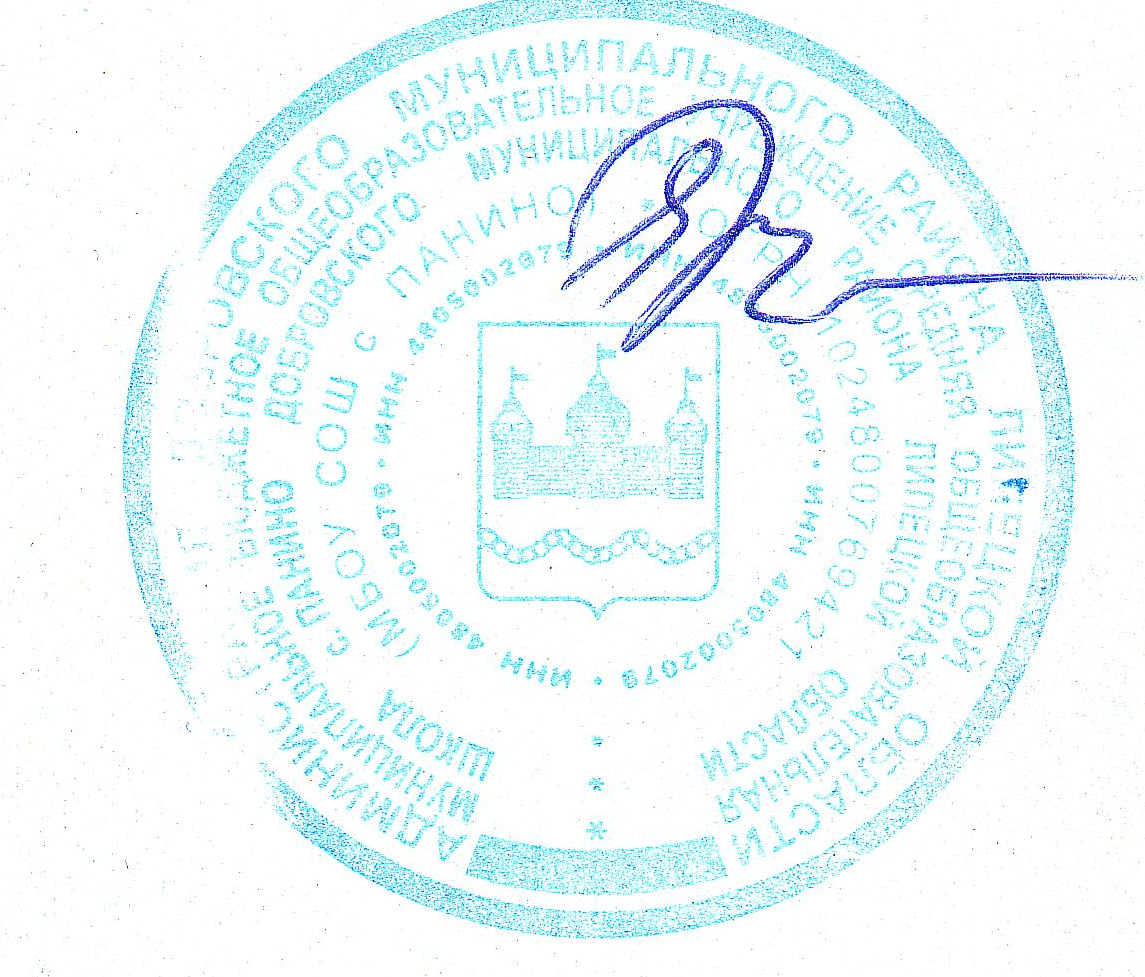 